The Churches of
St Bartholomew and St Chad
Thurstaston and Irby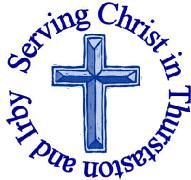 30th April 2017Welcome to Church today.  We hope that you enjoy the service and gain a sense of God’s presence with us.Services next week Wednesday 3rd May  (Mid-week service) 10.15am Holy Communion St Chad’sSunday 7th May – Easter 48.00am	Holy Communion	    St Bartholomew’s9.30am	Family Service	    St Chad’s11.15am	Holy Communion	    St Bartholomew’sNotices and AnnouncementAnnual Parochial Church Meeting – Sunday 30th April 6.30pm St Chad’s: All are invited to join us as we celebrate the year past and appoint church wardens, PCC members and deanery synod representatives for the coming year. If you would like to consider serving the church as a PCC member (we have 6 vacancies) then you might like to read the leaflet at the back of church which provides an introduction of what is involved.Copies of the Annual Report are also available at the back of church.Archdeacon’s Visitation for admitting churchwardens and sidespersons to their office on Thursday 4th May 7.30pm St Saviours Oxton: new churchwardens and continuing churchwardens must attend the said Visitation, to make and subscribe the Declaration required by law for the due execution of their office for the ensuing year. Sidespersons should also to attend the said Visitation to make and subscribe the said Declaration. PCC members are welcome to attend – but this is not essential.Jubilee Commemorative Photo Book and More! There is a sample of the commemorative book at St Chad’s along with sample prints, post cards, canvas print, mouse mat, fridge magnet and mug. Please take a look and think about early Christmas Shopping! All orders must be placed by Sunday 4th June so that order can be made on Monday 5th June. There will be a tea and toast morning on Saturday 6th May (9.00-11.00am) when you will be able to peruse the photos etc, in case you do not go to St Chad’s for any other reason between now and then!Christian Aid Big Brekkie Saturday 6th May 9.00-11.00am at St Chad’s. Want to change the world over breakfast? Then come and fill up at our Big Brekkie! We’ll be serving up a delicious morning meal, and raising money to help refugees.Multi Sensory Bible - The New Testament: Sundays 7.15 - 8.45pm St Chad’s. Everyone WelcomeMay 7th The birth and ministry of JesusMay 14th Jesus’ death and resurrectionMay 21st Jesus Ascension and the coming of the Holy SpiritJune 11th PaulJune 18th The early churchJune 25th Jesus returnDiocesan Cycle of Prayer: Every parish is prayed for throughout the year in the Cathedral. Our parish will be included in prayers on Friday 19th May. Revd Jane plans to be attending Choral Evensong at Chester Cathedral at 5.30pm on 19th May. Let her know if you would like to join her.Ascension Day - 25th May 7.30pm Holy Communion at St Bartholomew’s. Never been to an Ascension Day Service? Why not come this Year?Thy Kingdom Come: The Kingdom Kit for families. Thank You to those who have already made donations. We have so far been able to purchase 15 kits (£7.50 each). In order that all our Junior church families get one we need to purchase 6 more. In addition to that – if we were to provide them for all families that regularly attend Family Service, we would need another 10. The basket for further donations is at the back of church.Thy Kingdom Come: Family Treasure Hunt - Watch out for more details of how to take part. Bring your completed sheets to Saturday Together 5.30 - 6.30pm May 27th at St Chad’s All-Age Worship and Activities.Thy Kingdom Come: Wednesday 31st May 6.30pm Wirral North Deanery Compline at Chester CathedralThy Kingdom Come: Sunday 4th June 5.30pm Diocesan Celebration at Chester CathedralA service of praise, celebration, joy and  Intercession featuring Stuart Townend, Bishop Peter and Steve Legg.Stuart Townend is one of the leading worship songwriters of his generation: from “How Deep the Father’s Love” to “In Christ Alone”, “The Power of the Cross” to “Beautiful Saviour”, his songs are sung in churches and at events around the world, and his lyrics are acclaimed. Steve Legg is an evangelist and a member of the 'Magic    Circle'. Steve uses a unique blend of comedy, mystery and visual parables to communicate the Christian message of hope through Jesus. His TV appearances have been seen by millions, he has performed at major church events and in   venues including the Royal Albert Hall, Wembley Conference Centre and Birmingham's National Indoor Arena to name just a few.To book your free place please go to https://www.eventbrite.co.uk/e/thy-kingdom-come-tickets-32148944358Summer Barn Dance 7.30-9.30pm Friday 2nd June at St Chad’s Church with RagTag Ceilidh Band: Tickets are free and available from Revd Jane  (in person or 648 1816 or  rector@thurstaston.org.uk)You will need to bring your own drinks, glasses and nibbles.Numbers will be limited to 60 due to physical space.The band has been paid for by an anonymous donor who has requested donations to charity on the night. Please think about how much a night out costs and bring some money with you!Please do not take a ticket unless you know that you can come or you might prevent others from coming due to the limited numbers..The Big Church Day Out Comes to the Diocese of Chester!! 2nd-3rd June Capesthorne Hall, Cheshire. More info in parish magazine and on diocesan website www.chester.anglican.org.ukSainsbury’s Active Kids Guides are once again collecting vouchers and would like to thank people for all their support over previous years - (the girls have benefited greatly from the equipment we’ve been able to get for them), so any vouchers would be greatly appreciated.Would you like to receive this notice sheet every week direct to your email in-box? If so, please send an email request to the parish office (office@thurstaston.org.uk)GOSPEL READING: John 21:1-19All: Glory to you, O Lord21 After these things Jesus showed himself again to the disciples by the Sea of Tiberias; and he showed himself in this way. 2 Gathered there together were Simon Peter, Thomas called the Twin Nathanael of Cana in Galilee, the sons of Zebedee, and two others of his disciples. 3 Simon Peter said to them, “I am going fishing.” They said to him, “We will go with you.” They went out and got into the boat, but that night they caught nothing. 4 Just after daybreak, Jesus stood on the beach; but the disciples did not know that it was Jesus. 5 Jesus said to them, “Children, you have no fish, have you?” They answered him, “No.” 6 He said to them, “Cast the net to the right side of the boat, and you will find some.” So they cast it, and now they were not able to haul it in because there were so many fish. 7 That                                                                                                                                                                                                                                                                                                                                                                                                                                                                                                                                                                                                                                                                                                                                                                                                                                                                                                                                                                                                                                                                                                                                                                                                                                                                                                                                                                                                                                                                                                      disciple whom Jesus loved said to Peter, “It is the Lord!” When Simon Peter heard that it was the Lord, he put on some clothes, for he was naked, and jumped into the sea. 8 But the other disciples came in the boat, dragging the net full of fish, for they were not far from the land, only about a hundred yards off.9 When they had gone ashore, they saw a charcoal fire there, with fish on it, and bread. 10 Jesus said to them, “Bring some of the fish that you have just caught.” 11 So Simon Peter went aboard and hauled the net ashore, full of large fish, a hundred fifty-three of them; and though there were so many, the net was not torn. 12 Jesus said to them, “Come and have breakfast.” Now none of the disciples dared to ask him, “Who are you?” because they knew it was the Lord. 13 Jesus came and took the bread and gave it to them, and did the same with the fish. 14 This was now the third time that Jesus appeared to the disciples after he was raised from the dead.15 When they had finished breakfast, Jesus said to Simon Peter, “Simon son of John, do you love me more than these?” He said to him, “Yes, Lord; you know that I love you.” Jesus said to him, “Feed my lambs.” 16 A second time he said to him, “Simon son of John, do you love me?” He said to him, “Yes, Lord; you know that I love you.” Jesus said to him, “Tend my sheep.” 17 He said to him the third time, “Simon son of John, do you love me?” Peter felt hurt because he said to him the third time, “Do you love me?” And he said to him, “Lord, you know everything; you know that I love you.” Jesus said to him, “Feed my sheep. 18 Very truly, I tell you, when you were younger, you used to fasten your own belt and to go wherever you wished. But when you grow old, you will stretch out your hands, and someone else will fasten a belt around you and take you where you do not wish to go.” 19 (He said this to indicate the kind of death by which he would glorify God.) After this he said to him, “Follow me.” All: Praise to you, O ChristChurch Office: Mrs K Butler, St Chad’s Church, Roslin Road, Irby, CH61 3UHOpen Tuesday, Wednesday, Thursday, 9.30am-12.30pm (term time)Tel 648 8169.  Website: www.thurstaston.org.uk E-Mail: office@thurstaston.org.ukRevd Jane Turner 648 1816 (Day off Tuesday). E-Mail: rector@thurstaston.org.ukChildren are Welcome at our ServicesIn St Chad’s, we have activity bags available and there is also a box of toys and cushions in the foyer, in case you feel your child would be happier playing there.In St Bartholomew’s, there are some colouring sheets and toys at the back of church.Children from age 2½ can attend Junior Church (term time) at St Chad’sChildren are Welcome at our ServicesIn St Chad’s, we have activity bags available and there is also a box of toys and cushions in the foyer, in case you feel your child would be happier playing there.In St Bartholomew’s, there are some colouring sheets and toys at the back of church.Children from age 2½ can attend Junior Church (term time) at St Chad’sCollect Risen Christ,you filled your disciples with boldness and fresh hope:strengthen us to proclaim your risen lifeand fill us with your peace,to the glory of God the Father.                                                         Amen        Post-Communion Prayer Living God,your Son made himself known to his disciplesin the breaking of bread:open the eyes of our faith,that we may see him in all his redeeming work;who is alive and reigns, now and for ever.                                                           Amen          FOR OUR PRAYERS THIS WEEK For the World: Please pray for world leaders and those newly appointed to office and those seeking office.
For the sick: Please continue to pray for Baby Tobias (and his parents Katy and Isaac),Joel Murray and Anna Drysdale. Please pray for those in hospital.For the bereaved: For the family and friends of Mark Wright ,Joyce Edmonds and Edwin Bezant who passed away last week. For the parish: APCM on Sunday 30th April at 6.30pm. For those being baptised: Darcey Butler and Lucas Gowtage on Sunday 30th April at 3pm. From the Anglican Prayer Cycle: Bishop David Obios, Ndokwa (Bendel, Nigeria).From the Diocesan Prayer Cycle: Pray for the numerous Julian groups praying around the world. Offer thanks for the comfort so many have received from her words.FOR OUR PRAYERS THIS WEEK For the World: Please pray for world leaders and those newly appointed to office and those seeking office.
For the sick: Please continue to pray for Baby Tobias (and his parents Katy and Isaac),Joel Murray and Anna Drysdale. Please pray for those in hospital.For the bereaved: For the family and friends of Mark Wright ,Joyce Edmonds and Edwin Bezant who passed away last week. For the parish: APCM on Sunday 30th April at 6.30pm. For those being baptised: Darcey Butler and Lucas Gowtage on Sunday 30th April at 3pm. From the Anglican Prayer Cycle: Bishop David Obios, Ndokwa (Bendel, Nigeria).From the Diocesan Prayer Cycle: Pray for the numerous Julian groups praying around the world. Offer thanks for the comfort so many have received from her words.FOR OUR PRAYERS THIS WEEK For the World: Please pray for world leaders and those newly appointed to office and those seeking office.
For the sick: Please continue to pray for Baby Tobias (and his parents Katy and Isaac),Joel Murray and Anna Drysdale. Please pray for those in hospital.For the bereaved: For the family and friends of Mark Wright ,Joyce Edmonds and Edwin Bezant who passed away last week. For the parish: APCM on Sunday 30th April at 6.30pm. For those being baptised: Darcey Butler and Lucas Gowtage on Sunday 30th April at 3pm. From the Anglican Prayer Cycle: Bishop David Obios, Ndokwa (Bendel, Nigeria).From the Diocesan Prayer Cycle: Pray for the numerous Julian groups praying around the world. Offer thanks for the comfort so many have received from her words.Services TODAY – Easter 3 Services TODAY – Easter 3 Services TODAY – Easter 3 8:00 amHoly CommunionSt Bartholomew’s9.30 am11.15 am3.00 pm6.30 pmHoly Communion Holy CommunionBaptismAPCMSt Chad’sSt Bartholomew’sSt Bartholomew’sSt Chad’sReadings for TodayZep 3:14-20Acts 2:14a,36-41John 21:1-19Readings for 7th MayGen 7 Acts 2:42-47John 10:1-10  